Supplementary MaterialSupplementary Figures and TablesFor more information on Supplementary Material and for details on the different file types accepted, please see here. Figures, tables, and images will be published under a Creative Commons CC-BY licence and permission must be obtained for use of copyrighted material from other sources (including re-published/adapted/modified/partial figures and images from the internet). It is the responsibility of the authors to acquire the licenses, to follow any citation instructions requested by third-party rights holders, and cover any supplementary charges.Supplementary Figures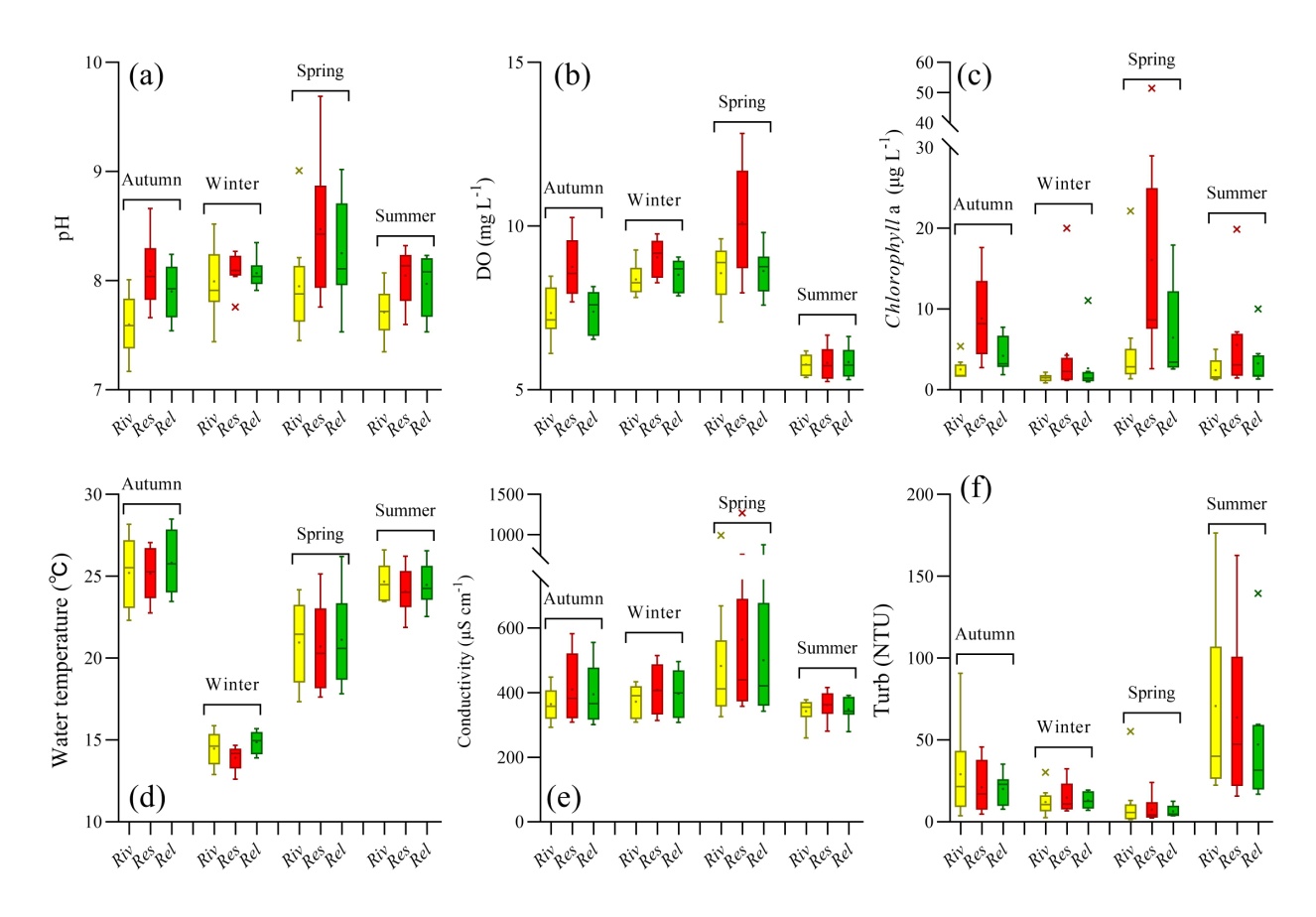 Supplementary Figure 1.  Seasonal and spatial variability of the water temperature, pH, dissolved oxygen (DO), conductivity, turbidity (Turb) and chlorophyll a (chl-a) in the water samples of the river (Ri), reservoir (Res) and released (Rel) sections. Reservoir sections have a generally higher chl-a, DO and pH compare with river sections.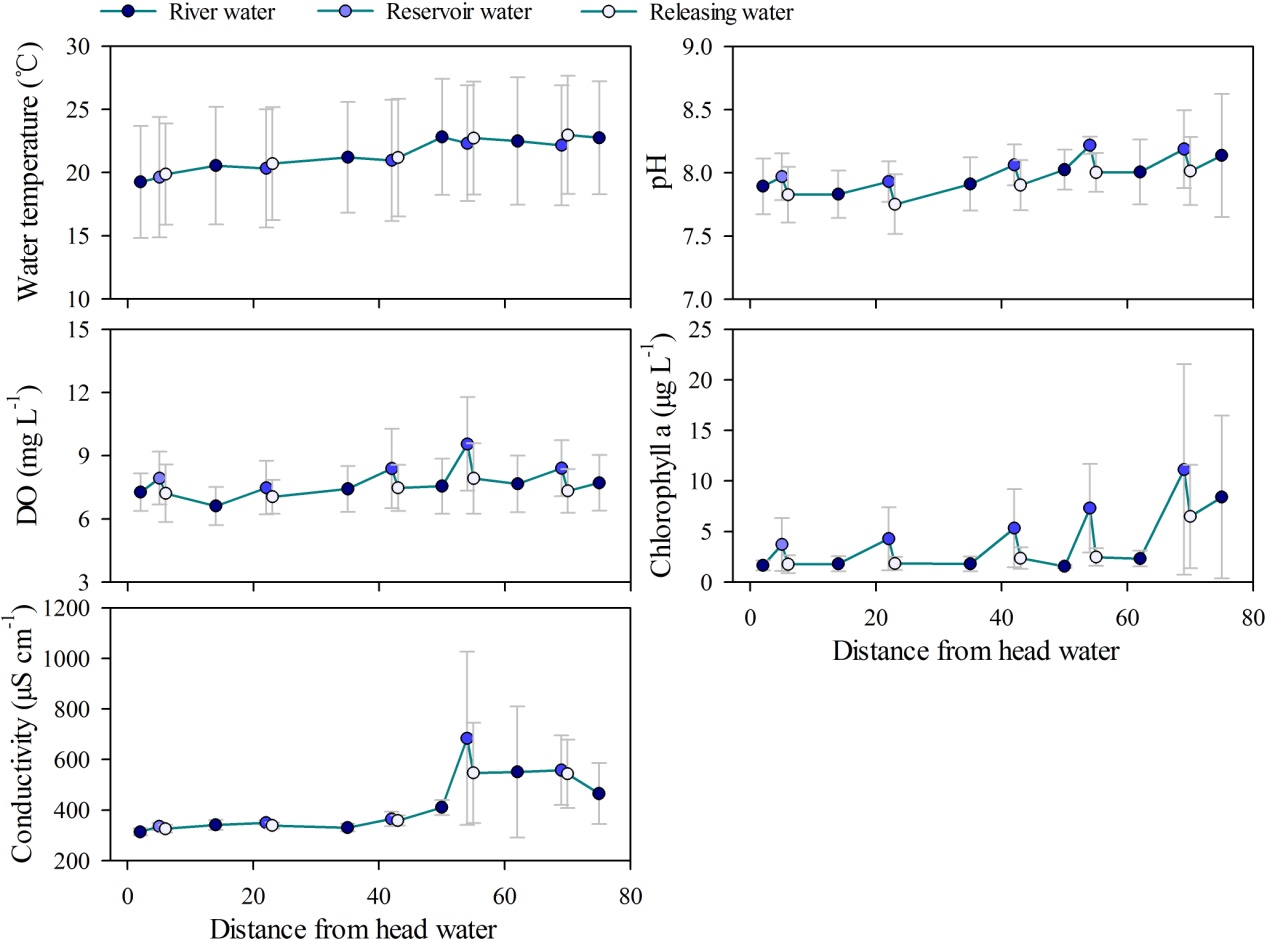 Supplementary Figure 2 The longitudinal spatial variations in water temperature, pH, DO, chl-a, and conductivity along Wubu River mainstream.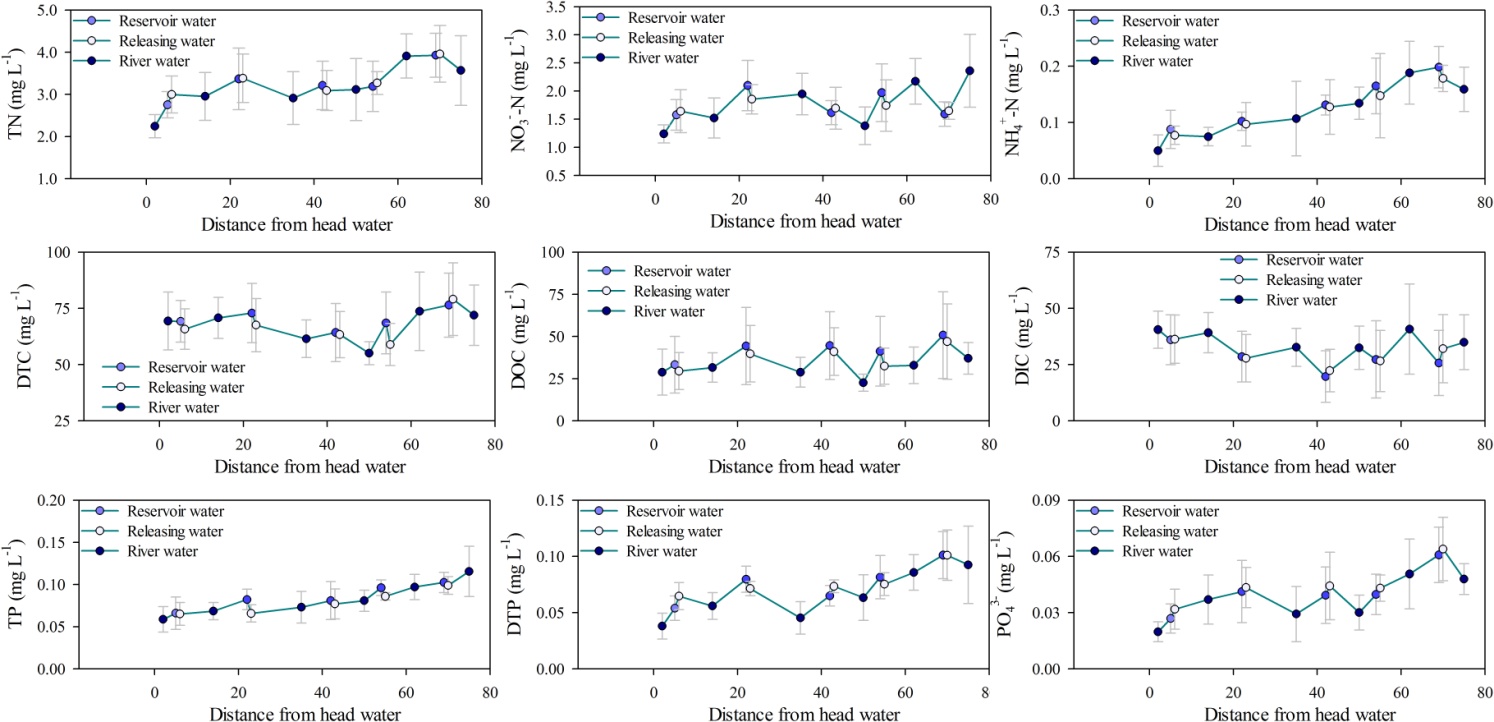 Supplementary Figure 3 The longitudinal spatial variations in TN, NO3--N, NH4+-N, TP, DTP, PO43-, TOC, DOC, and TIC (c) in the water of the Wubu River mainstream.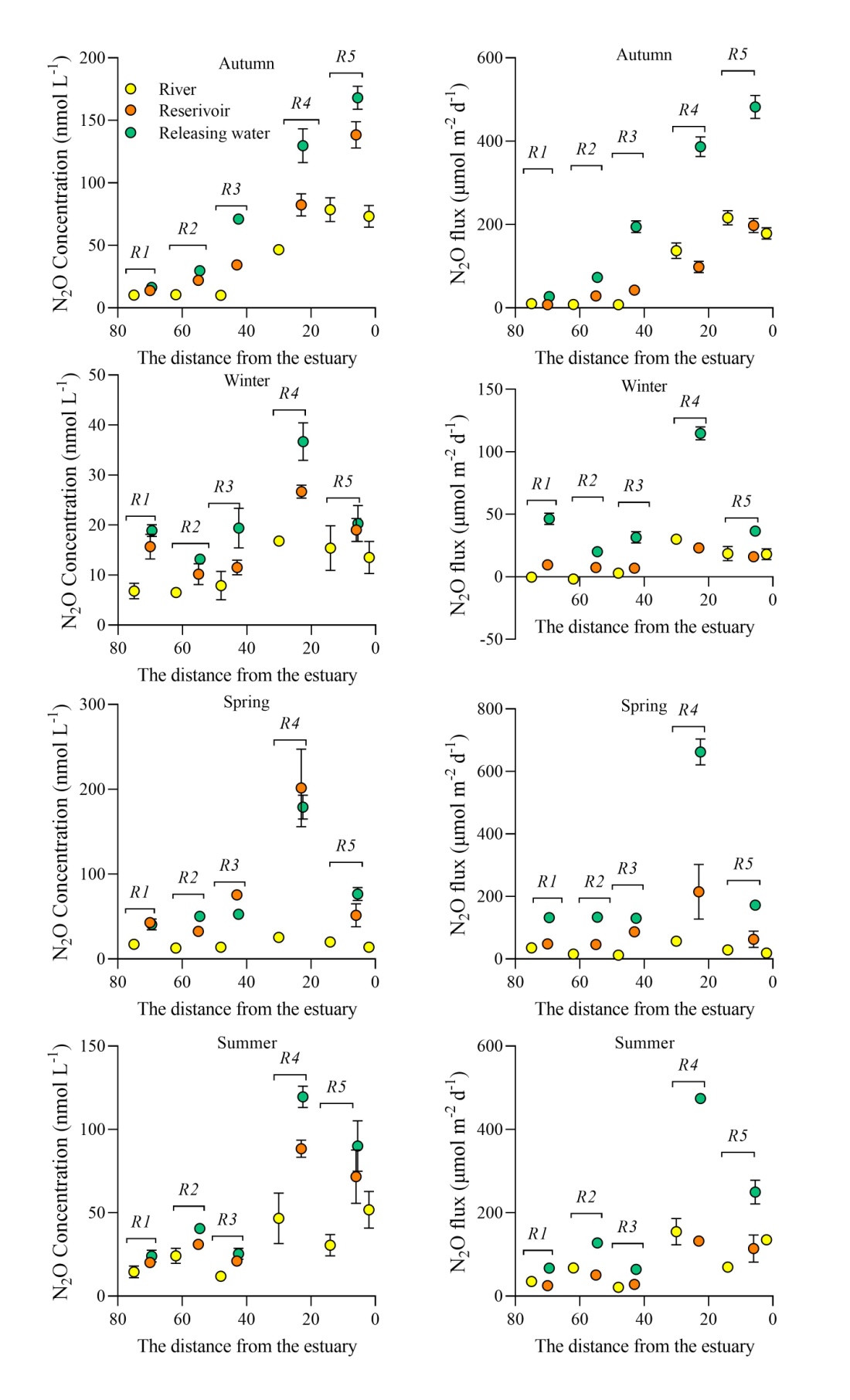 Supplementary Figure 4 The longitudinal spatial variation in water N2O concentration and flux along the upstream section to estuary section of the Wubu River in different seasons.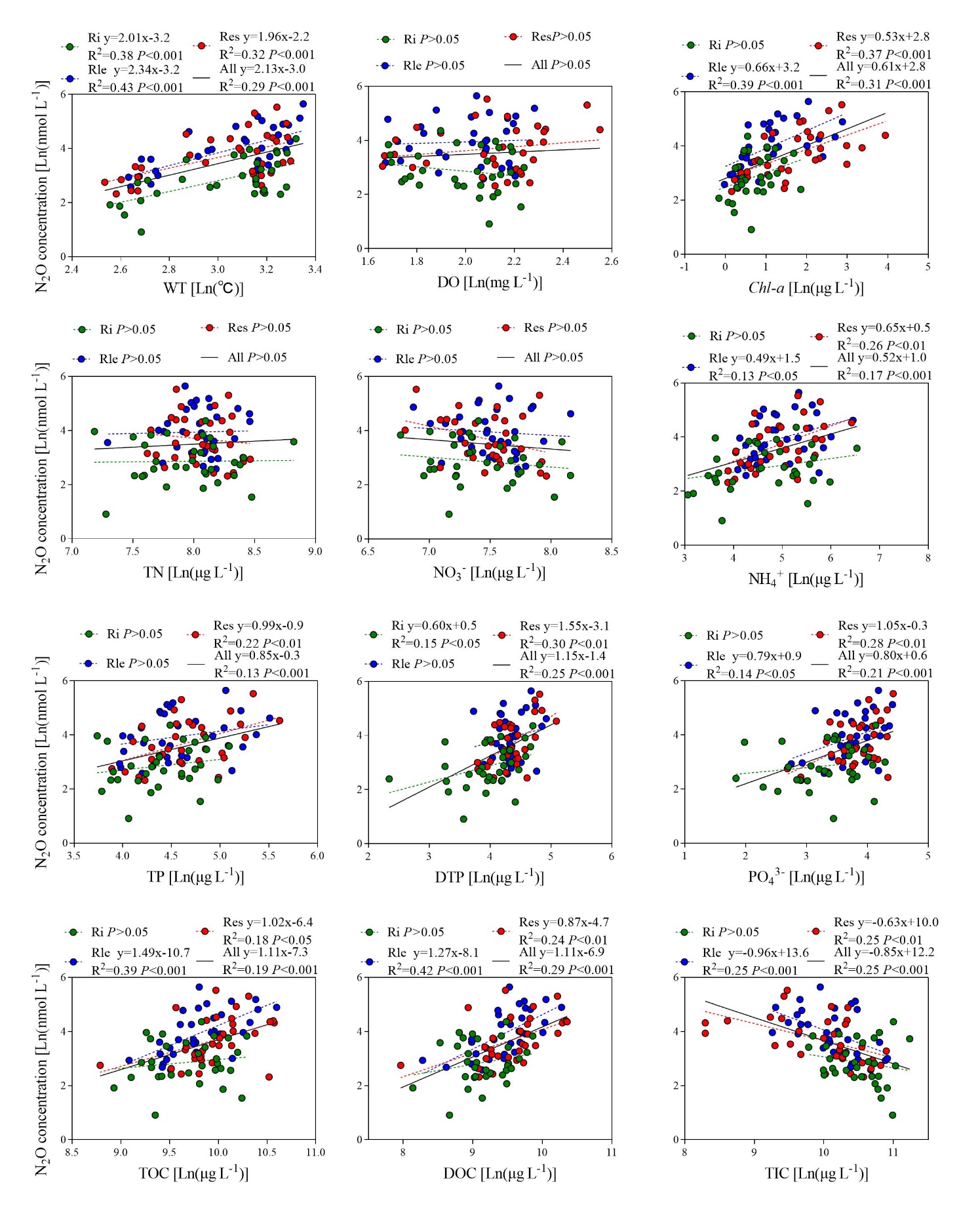 Supplementary Figure 5. Regression analysis of the N2O concentrations with WT, DO, Chl-a, C, N and P measured in the river-reservoir-release system in Wubu River basin.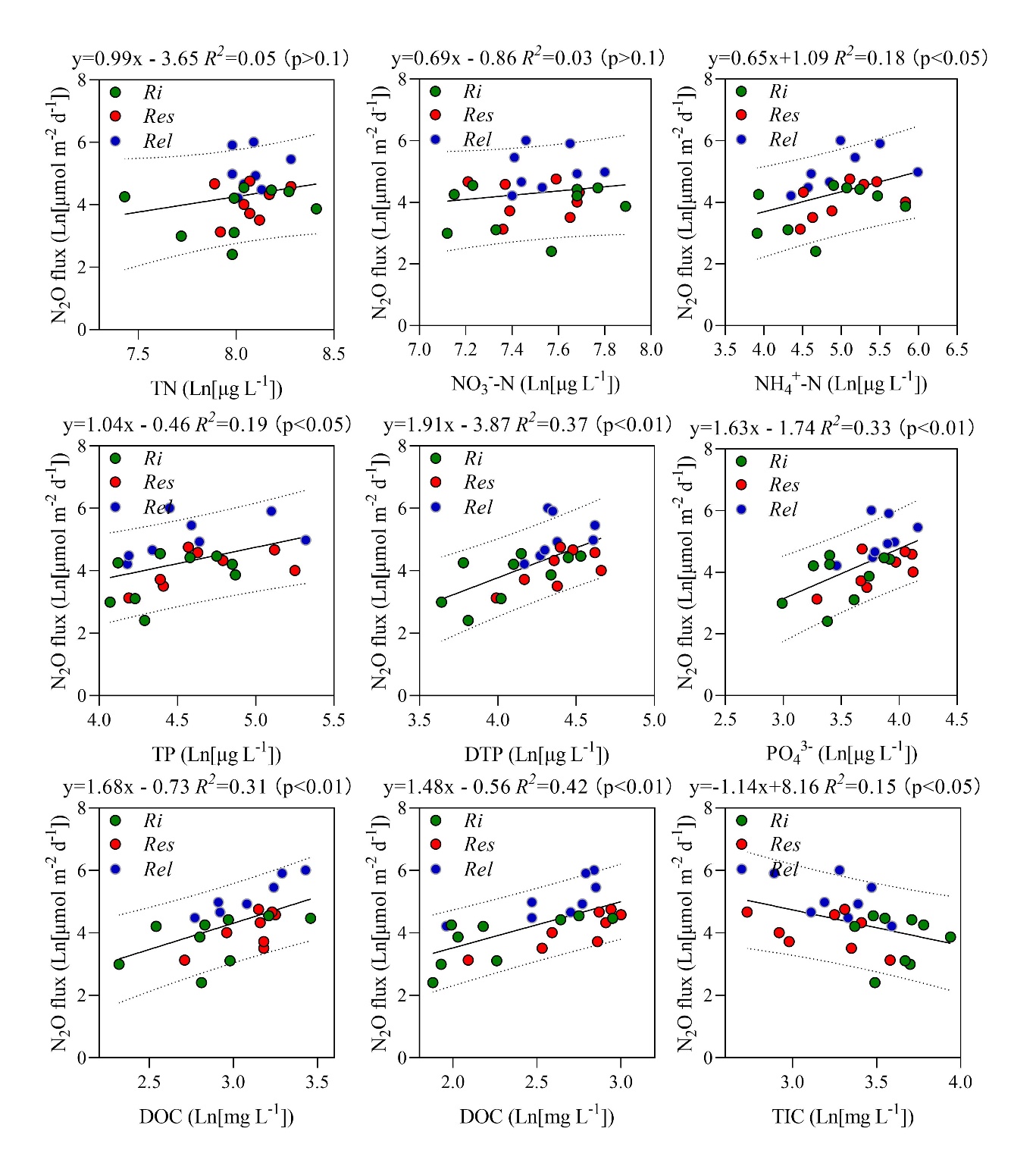 Supplementary Figure 6. Predict relationships of annual averaged N2O fluxes and C, N and P measured in the river-reservoir-release system in Wubu River Basin.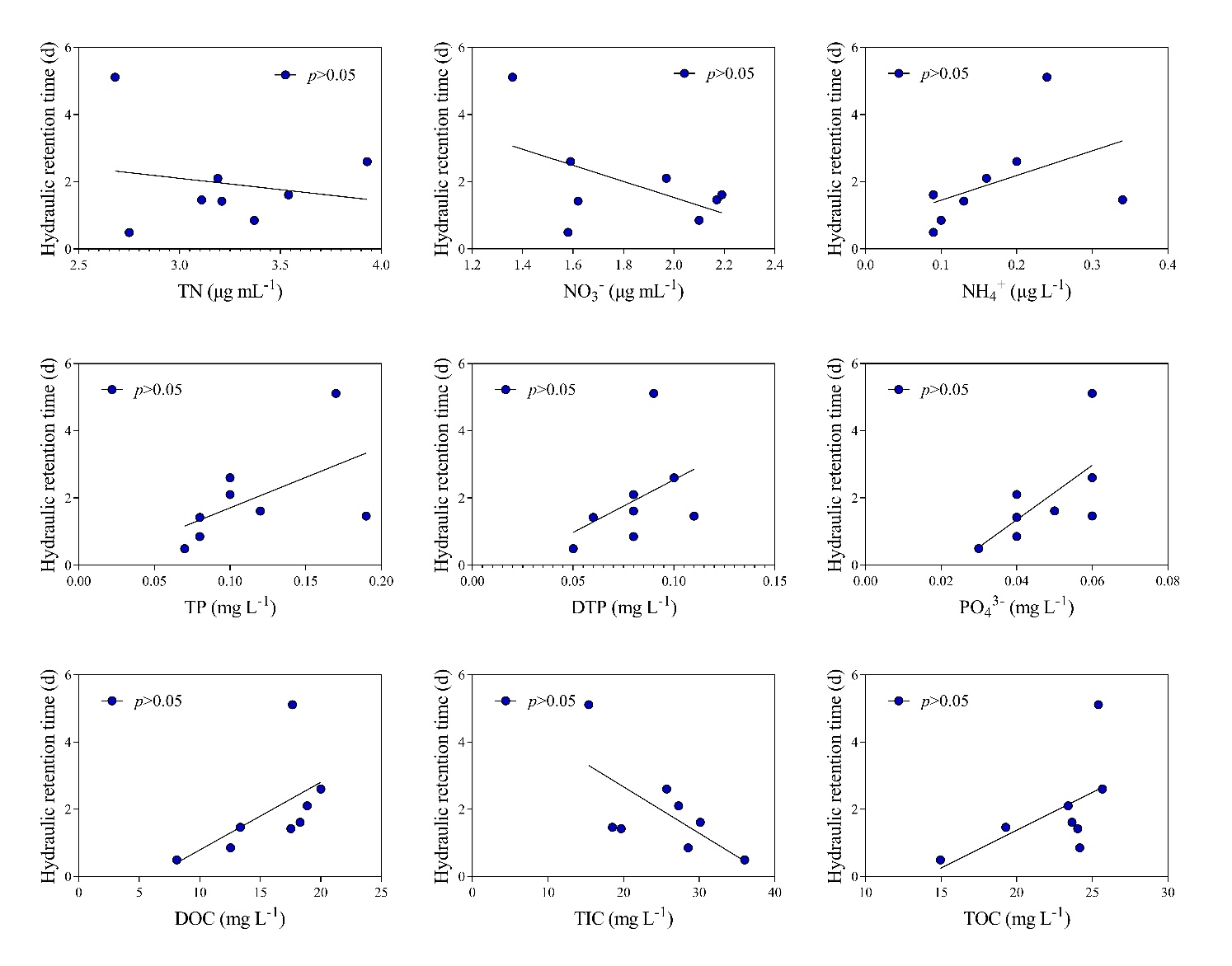 Supplementary Figure 7. relationships of hydraulic retention time and C, N and P measured in the reservoir sections in Wubu River Basin.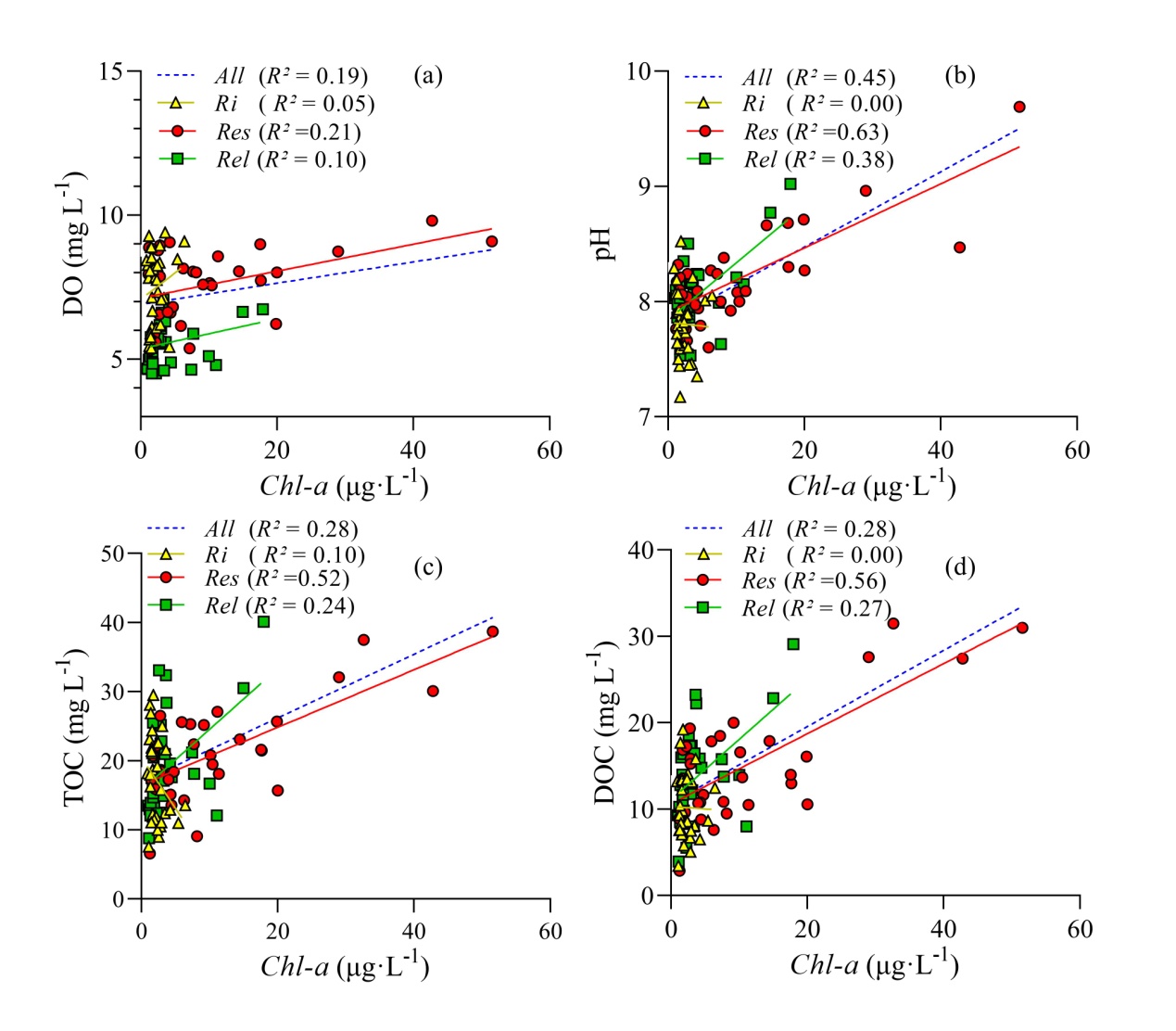 Supplementary Figure 8.  Regression relationship of chl-a with DO, pH, TOC and DOC for river, reservoir and released water sections.Supplementary TablesSupplementary Table 1 Flow velocity, depth, riverway width, open water width, discharge and dominant sediment types of each sampling site.Supplementary Table 2 The average and range of water temperature (℃), pH, conductivity (μS cm-1), DO (mg L-1), turbidity (NTU) and chl-a (μg L-1) in the cascade river-reservoir system along the Wubu River. The average are presented as mean ± standard error.Supplementary Table 3 The average and range of N2O concentration (nmol L-1), k0 (cm h-1), and N2O flux (μmol·m-2·d-1) in the cascade river-reservoir system along the Wubu River. The average is presented as mean ± standard error.Supplementary Table 4  Relations among environmental variables in Wubu River watershed, China (tested by Non-parametric correlations using Pearson).Supplementary Table 5 Relations between hydrodynamic conditions and environmental variables in reservoir sections of Wubu River watershed, China (tested by Non-parametric correlations using Pearson).Sampling sitesStateFlow velocity(m s-1)Depth (m)Riverway width (m)Open water width (m)Discharge (m3 s-1)Wind speed (m s-1)Wind speed (m s-1)Wind speed (m s-1)Wind speed (m s-1)Air temperature (℃)Air temperature (℃)Air temperature (℃)Air temperature (℃)Sediment typeSampling sitesStateFlow velocity(m s-1)Depth (m)Riverway width (m)Open water width (m)Discharge (m3 s-1)Sep-14Dec-14Mar-15Jun-15Sep-14Dec-14Mar-15Jun-15Sediment typew1River1.60 2.5 147.04.761.00 0.94 1.16 1.16 19.61417.730.7boulderw2Reservoir0.51 5.6 3624.55.030.95 0.88 1.32 1.12 20.313.918.331.3fine sandw3Released water1.30 1.7 1117.84.840.92 0.93 1.20 1.02 21.2014.2018.6032.00bed rockw4River1.18 2.5 235.25.010.94 0.84 1.30 1.19 21.314.518.231.1fine sandw5Reservoir0.63 3.4 5071.56.141.09 0.94 1.33 1.16 22.3015.9018.2030.10siltw6Released water1.08 1.7 4117.25.870.93 1.02 1.31 1.07 23.4016.0018.9031.20cobblew7River0.93 3.1 2912.06.761.00 0.88 1.29 0.98 24.617.118.332.2graitw8Reservoir0.56 5.0 6552.86.630.98 0.98 1.31 1.07 25.4017.6019.3032.20siltw9Released water0.92 2.0 177.46.641.07 1.02 1.24 1.12 26.6017.9019.6032.00fine sandw10River1.70 3.0 5411.87.111.10 0.98 1.26 1.03 29.718.502131.9fine sandw11Reservoir0.58 6.9 8454.99.911.05 1.02 1.22 1.20 28.401920.8031.80siltw12Released water0.99 1.3 4317.59.191.05 1.07 1.28 1.06 29.0017.6020.3032.70graitw13River0.76 2.3 6919.411.461.02 1.17 1.23 1.07 30.81519.834.5bed rockw14Reservoir0.51 4.6 909014.051.10 1.12 1.29 1.10 29.3014.5019.8033.70siltw15Released water0.86 2.0 7724.313.471.00 1.17 1.22 1.02 29.4014.720.1035.20siltw16Estuary1.35 4.1 6442.414.771.07 1.22 1.14 1.01 30.814.421.534silte1River0.85 1.4 312.91.720.83 0.54 1.26 1.03 28.515.721.732.3silte2Reservoir0.60 9.8 5018.82.780.83 0.88 1.22 1.20 29.216.221.932silte3Released water1.15 2.2 154.92.590.97 0.86 1.28 1.06 29.7020.32132.1bed rocky1River0.67 1.9 473.01.831.02 0.75 1.11 1.02 29.219.919.331.1silty2Reservoir0.58 5.0 6637.72.660.91 0.71 1.08 1.11 29.3018.5019.5031.30silty3Released water0.70 1.1 386.22.270.93 0.67 1.11 1.20 29.7018.5020.0032.00bed rockL1River0.56 1.0 274.21.150.85 0.68 1.16 1.00 29.714.721.332.3bed rockL2Reservoir0.53 5.9 7922.73.340.82 0.59 1.08 1.11 28.9014.921.132.1fine sandL3Released water0.59 3.3 493.02.801.01 0.59 1.08 1.20 28.9014.2021.5032.00graitSampling RiversStateSampling sitesWater temperature(℃)pHConductivity(μS cm-1)DO(mg L-1)Turbidity(NTU)chl-a(μg L-1)Wubu RiverRiverw119.3±5.1(12.9-23.5)7.9±0.2(7.6-8.1)314±17(293-329)7.3±1.0(5.9-8.3)20.4±14.4(7.7-40.1)1.7±0.6(1.1-2.4)Wubu RiverReservoirw219.6±5.5(12.6-24.0)8.1±0.2(7.9-8.3)335±17(318-358)7.9±1.4(5.9-9.3)25.9±15.6(4.9-42.2)3.7±3(1.3-7.7)Wubu RiverReleased waterw319.9±4.6(13.9-23.6)7.9±0.3(7.5-8.2)326±17(302-342)7.2±1.6(5.3-8.9)19.1±12.5(4.7-35.2)2.3±1.2(1.1-3.3)Wubu RiverRiverw420.5±5.4(13.4-25.0)7.6±0.2(7.4-7.9)341±23(312-360)6.6±1.0(5.4-7.8)21.0±15.0(5.7-40.5)1.8±0.9(1.2-3.1)Wubu RiverReservoirw520.3±5.4(13.2-25.0)7.9±0.1(7.8-8.1)350±12(341-368)7.5±1.5(5.3-8.3)16.7±11.1(2.9-27.3)4.3±3.6(1.2-9.2)Wubu RiverReleased waterw620.7±5.1(14.0-24.8)7.9±0.1(7.8-8.0)339±14(322-355)7.1±0.9(5.9-7.9)17.2±9.1(3.8-23.9)1.8±0.7(1-2.8)Wubu RiverRiverw721.2±5.1(14.6-26.0)7.9±0.3(7.6-8.3)331±18(315-356)7.4±1.3(5.7-8.4)14.3±11.9(2.1-30.4)1.8±0.8(0.9-2.5)Wubu RiverReservoirw821.0±5.5(14.1-27.1)8.2±0.1(8.1-8.4)365±33(335-411)8.4±2.2(5.3-10.2)11.5±7.0(3.9-19)5.3±4.5(1.4-10.1)Wubu RiverReleased waterw921.2±5.4(14.5-27.0)8.0±0.2(7.9-8.2)359±23(341-390)7.5±1.3(5.7-8.6)16.9±11.3(3.7-28.2)3.1±1.4(1.2-4.5)Wubu RiverRiverw1022.8±5.3(15.0-26.7)7.8±0.2(7.6-7.9)411±34(368-452)7.6±1.5(5.4-8.9)9.3±13.3(1.8-29.2)1.6±0.2(1.4-1.8)Wubu RiverReservoirw1122.3±5.3(14.7-26.7)8.2±0.2(8.0-8.5)684±396(416-1272)9.6±2.6(6.0-12.2)9.8±7.5(3.2-20.5)8.3±4.3(2.8-12.8)Wubu RiverReleased waterw1222.7±5.2(15.2-26.8)7.9±0.3(7.5-8.2)547±229(343-875)7.9±1.9(5.4-9.8)11.1±6.3(4.7-19.5)2.5±1.0(1.5-3.6)Wubu RiverRiverw1322.5±5.8(14.4-27.7)7.8±0.4(7.2-8.2)551±300(338-995)7.7±1.6(6.1-9.4)31.2±53.2(1.4-110.9)2.3±0.9(1.6-3.6)Wubu RiverReservoirw1422.2±5.5(14.5-26.6)8.1±0.6(7.6-9.0)558±159(376-758)8.4±1.5(6.7-10.2)20.1±29.6(2.4-64.3)10.1±12.7(2.8-29)Wubu RiverReleased waterw1523.0±5.4(15.7-28.1)8.1±0.5(7.5-8.8)543±156(374-748)7.3±1.2(6.1-8.7)17.1±14.2(4.5-35.1)5.7±6.2(1.7-15)Wubu RiverEstuaryw1622.8±5.2(15.9-28.2)7.9±0.8(7.3-9.0)465±139(356-668)7.7±1.5(6.0-9.6)51.2±83.6(7.1-176.4)7.6±9.8(1.5-22.1)Ersheng RiverRivere122.2±4.5(15.6-25.5)7.7±0.3(7.3-8.0)322±44(260-363)7.4±1.5(5.4-9.1)39.9±42.1(13.0-102.5)4.1±1.8(2.2-6.4)Ersheng RiverReservoire221.7±5.2(14.3-25.6)8.6±0.7(8.2-9.7)324±49(281-395)8.7±3.0(5.5-12.8)66.2±65.0(24.0-162.8)27.3±16.2(17.6-51.5)Ersheng RiverReleased watere323.0±6.1(14.7-28.5)8.3±0.6(7.6-9.0)319±42(279-379)7.8±1.2(6.2-9.1)43.3±64.2(9.5-139.5)11.7±4.4(7.7-17.9)Yalu streamRivery119.3±4.5(13.7-23.5)7.9±0.2(7.6-8.2)383±23(358-412)8.2±1.4(6.2-9.3)58.0±30.3(30.2-100.8)3.1±1.7(1.2-5.4)Yalu streamReservoiry219.7±4.4(14.5-23.6)8.3±0.3(8.0-8.7)436±38(397-480)8.9±1.7(6.3-9.9)37.6±46.2(14.0-106.9)7.6±4.9(4.0-14.4)Yalu streamReleased watery320.2±4.4(15.2-24.0)8.2±0.2(8.0-8.5)418±34(389-458)8.2±1.1(6.6-9.1)22.0±25.1(7.8-59.6)3.6±2.6(1.7-7.5)Lugou streamRiverL121.4±5.0(14.7-26.6)7.9±0.5(7.5-8.5)395±16(378-412)7.8±1.4(5.8-8.9)30.5±41.1(2.1-90.8)1.9±0.6(1.5-2.8)Lugou streamReservoirL220.9±5.4(13.5-26.2)8.0±0.3(7.8-8.3)434±31(397-469)8.2±1.8(5.5-9.2)25.9±37.3(4.5-81.7)3.2±2.1(1.7-6.3)Lugou streamReleased waterL321.9±4.7(15.5-26.6)8.0±0.3(7.6-8.2)426±27(392-452)7.8±1.5(5.6-8.8)26.7±21.6(7.2-57.0)2.5±1.3(1.4-4.2)Sampling RiversStateSampling sitesN2O concentration (nmol L-1)N2O concentration (nmol L-1)k0 (cm h-1)N2O (μmol·m-2·d-1)N2O (μmol·m-2·d-1)Sampling RiversStateSampling sitesAverageRangek0 (cm h-1)AverageRangeWubu RiverRiverw112.3±4.55.5~19.214.2±0.420.1±15.6-0.2~35.4Wubu RiverReservoirw223.2±11.912.4~47.35.4±0.822.8±16.47.8~48.6Wubu RiverReleased waterw325±10.215.2~49.815.6±0.868.2±39.427.5~132Wubu RiverRiverw413.5±76~29.212±1.622.5±26.8-1.7~67.7Wubu RiverReservoirw524±9.27.4~36.17.7±0.233.4±17.17.5~50.8Wubu RiverReleased waterw633.4±1412.2~58.213.9±0.788.6±4620.1~133.6Wubu RiverRiverw711±34~15.19.6±1.911.1±6.72.9~21.2Wubu RiverReservoirw835.6±24.610.4~83.16±0.841.4±29.46.9~87.3Wubu RiverReleased waterw942.2±21.316.4~74.312±1.1105.2±62.831.5~194.9Wubu RiverRiverw1033.8±15.316.4~66.613.2±1.494.7±52.430.1~154.6Wubu RiverReservoirw1199.7±67.725~262.55.3±0.8117±68.923.1~214.9Wubu RiverReleased waterw12116.2±52.233.9~198.615.6±1.5409.5±197.1114.7~662.2Wubu RiverRiverw1336.2±25.910.1~8810±1.883.4±7918.6~216.2Wubu RiverReservoirw1470.1±45.216.4~1536.1±0.797.8±67.416.2~197.9Wubu RiverReleased waterw1588.7±53.615.4~178.511.6±0.9235.2±161.936.5~482.4Wubu RiverEstuaryw1638.2±26.68.9~82.210.5±187.8±70.818.1~178.7Ersheng RiverRivere125.9±17.28.8~57.80±067.7±5314.4~133Ersheng RiverReservoire2104.2±88.627.1~27213.6±1.5107.1±92.523.8~263.4Ersheng RiverReleased watere3131.2±95.933.6~325.64.6±0.3369±266.499.8~805.6Yalu streamRivery125.2±154.3~45.112.8±1.247.7±36.2-4.5~90.8Yalu streamReservoiry244.4±328.9~10210.5±0.554.9±40.27.1~113.3Yalu streamReleased watery351.7±3512.4~128.56.1±0.7144.8±94.328.5~286.4Lugou streamRiverL128±20.92.4~55.714.1±171±64.9-11.8~148.3Lugou streamReservoirL265.2±46.614.1~159.613.3±0.675.9±54.713.6~156.6Lugou streamReleased waterL380.4±62.317.2~204.75.4±0.3138.1±109.826.2~269.9TNNO3-NH4+TPDTPPO43-DOCTICTOCWTpHConDOTurbChl-aTN1NO3-0.658**1NH4+0.433**0.46**1TP0.1650.378**0.653**1DTP0.365**0.241*0.482**0.506**1PO43-0.094-0.0310.259**0.345**0.738**1DOC0.1710.0020.247*0.1530.26**0.339**1TIC0.1060.174-0.276**-0.318**-0.249*-0.463**-0.515**1TOC0.244*0.10.242*0.1280.23*0.263**0.831**-0.402**1WT-0.405**-0.448**-0.0580.0730.0610.276**0.276**-0.408**0.1491pH0.1320.1170.347**0.314**0.1140.0850.415**-0.314**0.332**-0.1631Con0.347**0.2070.312**0.0080.365**0.355**0.509**-0.1750.419**0.0560.298**1DO0.259**0.205*0.42**0.1130.195*0.0420.37**-0.060.36**-0.377**0.542**0.44**1Turb-0.297**-0.209*-0.1310.206*-0.0240.161-0.153-0.125-0.1410.241*-0.119-0.287**-0.268**1Chl-a-0.037-0.1140.347**0.35**0.1910.221*0.53**-0.459**0.446**0.1630.691**0.198*0.512**0.0651TNNO3-NH4+TPDTPPO43-DOCTICTOCWTpHConDOTurbChl-aHRTHLHRT-0.191-0.5360.4510.5560.4280.6610.571-0.6590.5720.6360.2050.0340.4140.726*0.962**1HL-0.4350.131-0.108-0.178-0.411-0.532-0.919**0.509-0.977**-0.840**-0.234-0.333-0.291-0.101-0.508-0.6781